Great Scot - Eric Liddell 100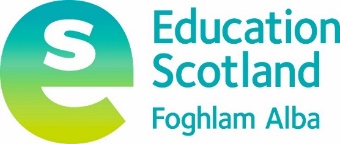 